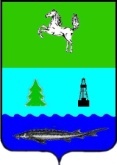 АДМИНИСТРАЦИЯ ПАРАБЕЛЬСКОГО СЕЛЬСКОГО ПОСЕЛЕНИЯПАРАБЕЛЬСКОГО РАЙОНАТомской областиПОСТАНОВЛЕНИЕ24.01.2024                                               № 11
Об установлении стоимости услуг, предоставляемых согласно гарантированному перечню услуг по погребению с 01.02.2024 годаВ соответствии с Федеральным законом от 12.01.1996 № 8-ФЗ «О погребении и похоронном деле», Законом Томской области от 12.01.2005 № 6-ОЗ «О погребении и похоронном деле в Томской области», с распоряжением Губернатора Томской области от 15.10.2015 № 761-ра «Об организации согласования стоимости услуг, предоставляемых согласно гарантированному перечню услуг по погребению»,ПОСТАНОВЛЯЮ:   1. Утвердить: 1.1. Стоимость услуг, предоставляемых согласно гарантированному перечню услуг по погребению, в случае осуществления погребения за счет средств супруга, близких родственников, иных родственников, законного представителя умершего или иного лица, взявшего на себя обязанность осуществить погребение в размере 12 555,00 рубль согласно приложению № 1.1.2. Стоимость услуг, предоставляемых согласно гарантированному перечню услуг по погребению, в случае погребения умершего (погибшего), не имеющего супруга, близких родственников, иных родственников либо законного представителя умершего, или при невозможности осуществить ими погребение в размере 12 555,00 рублей согласно приложению № 2.   2. Опубликовать данное постановление в информационном бюллетене Администрации и Совета Парабельского сельского поселения.3. Постановление Администрации Парабельского сельского поселения от 23.01.2023 года № 10 «Об установлении стоимости услуг, предоставляемых согласно гарантированному перечню услуг по погребению с 01.02.2023 года» считать утратившим силу. 4. Настоящее постановление вступает в силу с момента официального опубликования и распространяется на правоотношения, возникшие с 01.02.2024 года.5. Контроль за исполнением оставляю за собой.
Глава поселения 							                             В.Р. Ярускин  


Приложение № 1к постановлению АдминистрацииПарабельского сельского поселенияот 24.01.2024 № 11СТОИМОСТЬ УСЛУГ,предоставляемых согласно гарантированному перечню услуг по погребению,в случае осуществления погребения за счет средств супруга, близких родственников, иных родственников, законного представителя умершего или иного лица,взявшего на себя обязанность осуществить погребение с 01.02.2024 года Приложение № 2к постановлению АдминистрацииПарабельского сельского поселенияот 24.01.2024 № 11СТОИМОСТЬ УСЛУГ,предоставляемых согласно гарантированному перечню услуг по погребению,в случае погребения умершего (погибшего), не имеющего супруга,близких родственников, иных родственников либо законного представителя умершего, или при невозможности осуществить ими погребение с 01.02.2024 года   № п/пНаименование услугСтоимость услуг руб.1Предоставление и доставка гроба и другихпредметов, необходимых для погребения                              3953,00в том числе1.1изготовление и доставка гроба обитого3417,001.2изготовление  тумбы536,002Перевозка тела (останков) умершего на кладбище1686,003Погребение  6916,00в том числе3.1рытьё могилы3303,003.2захоронение3613,00Итого12555,00№ п/пНаименование услугСтоимость услуг руб.1Предоставление и доставка гроба и другихпредметов, необходимых для погребения                              2917,00в том числе1.1изготовление и доставка гроба не обитого2381,001.2изготовление  тумбы536,002Облачение тела1036,003Перевозка тела (останков) умершего на кладбище1686,004Погребение  6916,00в том числе4.1рытьё могилы3303,004.2захоронение3613,00Итого         12555,00